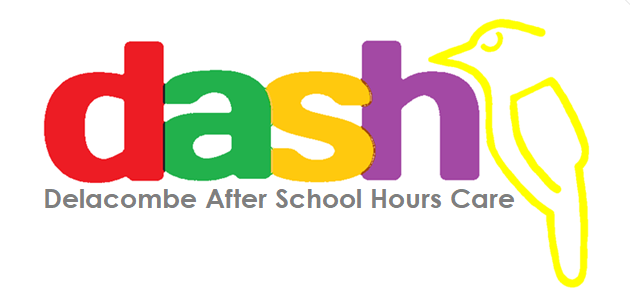 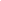 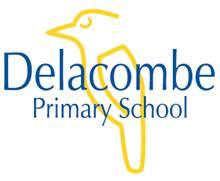 PurposeThis policy will outline:the criteria for enrolment at Miners Rest Kindergartenthe process to be followed when enrolling a child at Miners Rest Kindergarten, and the basis on which places within the programs will be allocatedprocedures for the orientation of new families and children into Miners Rest Kindergarten.Policy statementValuesMiners Rest Kindergarten is committed to:equal access for all childrenmeeting the needs of the local communitycomplying with DEECD funding requirements relating to the enrolment of children in government-funded kindergarten placesmaintaining confidentiality in relation to all information provided on enrolment formsensuring all families are welcomed and receive an effective orientation into the service.ScopeThis policy applies to the Approved Provider, Nominated Supervisor, Certified Supervisor, educators, staff and parents/guardians who wish to enrol or have already enrolled their child at Miners Rest Kindergarten.Background and legislationBackgroundThe Education and Care Services National Regulations 2011 require approved services to have a policy and procedures in place in relation to enrolment and orientation (Regulation 168(2)(k)).It is intended that all eligible children (refer to Definitions) will have access to one year of kindergarten before commencing school. However, a shortage of places in some areas can limit choices for parents/guardians. Where demand is higher than availability, a priority system for access must be determined by the Approved Provider in order to allocate the available places. The criteria used to determine the allocation of places will vary from service to service, but is generally based on a service’s philosophy, values and beliefs, and the provisions of the Equal Opportunity Act 2012. The Victorian Government requires funded organisations to ensure that their policies and procedures promote equal opportunity for all children. Criteria for access and inclusion are outlined in The Kindergarten Guide (refer to Sources). Services participating in central enrolment schemes are required to comply with the enrolment procedures of that scheme.Childcare services providing approved care (refer to Definitions) must abide by the Family Assistance Legislation Amendment (Child Care Rebate) Act 2011 (refer to Legislation and standards) and the Commonwealth Government’s Priority for allocating places in child care services (refer to Sources).Legislation and standardsRelevant legislation and standards include but are not limited to:A New Tax System (Family Assistance) Act 1999Charter of Human Rights and Responsibilities Act 2006 (Vic)Children, Youth and Families Act 2005 (Vic)Child Wellbeing and Safety Act 2005 (Vic)Disability Discrimination Act 1992 (Cth)Education and Care Services National Law Act 2010Education and Care Services National Regulations 2011: Regulations 160, 161, 162, 177, 183Equal Opportunity Act 2010 (Vic)Family Assistance Legislation Amendment (Child Care Rebate) Act 2011National Quality Standard, Quality Area 6: Collaborative Partnerships with Families and CommunitiesStandard 6.1: Respectful and supportive relationships with families are developed and maintainedElement 6.1.1: There is an effective enrolment and orientation process for familiesSex Discrimination Act 1984 (Cth)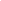 DefinitionsThe terms defined in this section relate specifically to this policy. For commonly used terms e.g. Approved Provider, Nominated Supervisor, Regulatory Authority etc. refer to the General Definitions section of this manual.Approved care: Care given by a service provider that has been approved by the Family Assistance Office to receive Child Care Benefit payments on behalf of eligible families. Most long day care, family day care, before-and-after school care, vacation care, some occasional care and some in-home care childcare services are approved providers. Details are available at: 
www.familyassist.gov.au/payments/family-assistance-payments/child-care-benefit/ Authorised nominee: (In relation to this policy) is a person who has been given written authority by the parents/guardians of a child to collect that child from the education and care service. These details will be on the child’s enrolment form.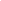 Child Care Benefit (CCB): A Commonwealth Government payment to help families who use either approved or registered childcare services. All eligible families can receive some Child Care Benefit. Details are available at: 
www.familyassist.gov.au/payments/family-assistance-payments/child-care-benefit/ Children with additional needs: Children whose development or physical condition requires specialist support or children who may need additional support due to language, cultural or economic circumstances (refer to Inclusion and Equity Policy).Deferral: When a child does not attend in the year when they are eligible for a funded kindergarten place, or is officially withdrawn from a service prior to the April data collection. DEECD considers that this child has not accessed a year of funded kindergarten and is therefore eligible for DEECD funding in the following year.Eligible child: A child who meets the criteria outlined in The Kindergarten Guide.Enrolment application form: A form to apply for a place at the service.Enrolment application fee: A payment to cover administrative costs associated with the processing of a child’s enrolment application for a place in a program at the service.Enrolment form: A form that collects contact details, and personal and medical information from parents/guardians about their child. This is completed after a place has been offered by the service and accepted by the applicant. The information on this form is placed on the child’s enrolment record (see below) and is kept confidential by the service.Enrolment record: Contains information on each child, as required under the National Regulations, including contact details, names of authorised nominees (refer to Definitions), names of persons authorised to consent to medical treatment or to authorise administration of medication, names of persons authorised to take the child outside the service, details of any court orders, personal and health information including specific healthcare needs, medical management plans and dietary restrictions etc. (Regulations 160, 161, 162). This information is kept confidential by the service.Fees: A charge for a place within a program at the service.Sources and related policiesSourcesChild Care Benefit (Eligibility of Child Care Services for Approval and Continued Approval) Determination 2000:http://www.comlaw.gov.au/Series/F2006B01541 Guide to the Education and Care Services National Law and the Education and Care Services National Regulations 2011:
www.acecqa.gov.au/ Guide to the National Quality Standard:
www.acecqa.gov.au/ Priority for allocating places in child care services:
http://education.gov.au/priority-allocating-places The Kindergarten Guide (Department of Education and Early Childhood Development):
http://www.education.vic.gov.au/childhood/providers/funding/Pages/default.aspx Service policiesAcceptance and Refusal of Authorisations PolicyComplaints and Grievances PolicyFees PolicyInclusion and Equity PolicyPrivacy and Confidentiality PolicyProceduresThe Approved Provider is responsible for:determining the criteria for priority of access to programs at Miners Rest Kindergarten, based on funding requirements and the service’s philosophydeveloping procedures that ensure all eligible families are aware of, and are able to access, an early childhood program, and considering any barriers to access that may existcomplying with the Inclusion and Equity Policyappointing a person to be responsible for the enrolment process and the day-to-day implementation of this policyproviding opportunities (in consultation with the Nominated Supervisor and educators) for interested families to attend the service during operational hours to observe the program and become familiar with the service prior to their child commencing in the programensuring that enrolment forms (refer to Definitions) comply with the requirements of Regulations 160, 161, 162reviewing the enrolment form to determine its effectiveness in meeting the regulatory and management requirements of the serviceensuring that enrolment records (refer to Definitions) are stored in a safe and secure place, and kept for three years after the last date on which the child was educated and cared for by the service (Regulation 183)ensuring that the orientation program and plans meet the individual needs of children and families, and comply with DEECD funding criteriareviewing the orientation processes for new families and children to ensure the objectives of this policy are metensuring that parents/guardians of a child attending the service can enter the service premises at any time that the child is being educated and cared for, except where this may pose a risk to the safety of children or staff, or conflict with any duty of the Approved Provider, Nominated Supervisor or educators under the Law (Regulation 157).The person responsible for the enrolment process is accountable for the following:providing enrolment application forms (refer to Attachment 2 – Sample Enrolment Application Form)collating enrolmentsmaintaining a waiting listcollecting, receipting and banking enrolment feesoffering places in line with this policy and criteria for priority access, and providing relevant paperwork to families in accordance with this policyproviding a monthly report to the Approved Provider regarding the status of enrolments and any difficulties encounteredstoring completed enrolment application forms in a lockable file (refer to Privacy and Confidentiality Policy) as soon as is practicablecomplying with the Privacy and Confidentiality Policy of the serviceproviding a copy of the Enrolment and Orientation Policy with the enrolment application form.The Nominated Supervisor, Certified Supervisor and other educators are responsible for:responding to enrolment enquiries on a day-to-day basis and referring people to the person responsible for the enrolment process, as requiredreviewing enrolment applications to identify children with additional needs (refer to Definitions and the Inclusion and Equity Policy)responding to parent/guardian enquiries regarding their child’s readiness for the program that they are considering enrolling their child inensuring that enrolment forms are completed prior to the child’s commencement at the serviceensuring that parents/guardians of a child attending the service can enter the service premises at any time that the child is being educated and cared for, except where this may pose a risk to the safety of children or staff, or conflict with any duty of the Approved Provider, Nominated Supervisor or educators under the Law (Regulation 157)developing strategies to assist new families to:feel welcomed into the servicebecome familiar with service policies and proceduresshare information about their family beliefs, values and cultureshare their understanding of their child’s strengths, interests, abilities and needsdiscuss the values and expectations they hold in relation to their child’s learningdiscussing the individual child’s needs with parents/guardians and developing an orientation program to assist them to settle into the programencouraging parents/guardians to:stay with their child as long as required during the settling in periodmake contact with educators and carers at the service, when requiredassisting parents/guardians to develop and maintain a routine for saying goodbye to their childproviding comfort and reassurance to children who are showing signs of distress when separating from family memberssharing information with parents/guardians regarding their child’s progress with regard to settling in to the servicediscussing support services for children with parents/guardians, where requiredcomplying with the service’s Privacy and Confidentiality Policy in relation to the collection and management of a child’s enrolment information.Parents/guardians are responsible for:reading and complying with this Enrolment and Orientation Policycompleting enrolment forms prior to their child’s commencement at the serviceensuring that all required information is provided to the serviceupdating information by notifying the service of any changes as they occur.Volunteers and students, while at the service, are responsible for following this policy and its procedures.EvaluationIn order to assess whether the values and purposes of the policy have been achieved, the Approved Provider will:regularly seek feedback from everyone affected by the policy regarding its effectivenessmonitor the implementation, compliance, complaints and incidents in relation to this policykeep the policy up to date with current legislation, research, policy and best practicerevise the policy and procedures as part of the service’s policy review cycle, or as requirednotify parents/guardians at least 14 days before making any changes to this policy or its procedures.AttachmentsAttachment 1: General enrolment proceduresAttachment 2: Sample Enrolment Application FormAuthorisationThis policy was adopted by the Approved Provider of Delacombe Primary School Outside of School Hours Care on 20-5-2019Review date:  June 2021Attachment 1General enrolment proceduresApplication for a placeEnrolment applications will be accepted any time after the child has turned years of age or from .Enrolment application forms are available from the service.A separate application form must be completed for each child, and for each proposed year of attendance at the service.To facilitate the inclusion of all children into the program, enrolment applications should clearly identify any additional or specific needs of the child (refer to Inclusion and Equity Policy).Parents/guardians of children applying for a second year of funded kindergarten or currently attending a three-year-old program must also submit an enrolment application form for the following year.A copy of the child’s birth certificate must be submitted with all applications.All applications must be accompanied by an enrolment application fee of . This fee is to cover administrative costs associated with the processing of a child’s enrolment application and is not refundable.Completed enrolment application forms are to be forwarded to the person responsible for the enrolment process at the service, at .Access to completed enrolment application forms will be restricted to the person responsible for the enrolment process, the Approved Provider, Nominated Supervisor and educators at the service, unless otherwise specified by the Approved Provider.Applications will be entered on the waiting list using the eligibility and priority of access criteria.Closing dates for enrolment applicationsThe closing dates for enrolment applications are: for children to attend the funded kindergarten program in  for children to attend the three-year-old program in .Procedure for a late application for enrolmentApplications received after the closing date will be considered after all other applicants have been offered a place, in line with the eligibility and priority of access criteria of Miners Rest Kindergarten.Allocation within groupsWhere the service provides more than one funded kindergarten program or three-year-old program, places within the programs will be allocated by the service in line with the eligibility and priority of access criteria.Offer of places Places will be allocated to applicants in accordance with the eligibility and priority of access criteria of the service.Offer of places in the three-year-old program/s and the funded kindergarten program will be made at the same time.Applicants who are successful will be notified in writing of a confirmed place.Parents/guardians who do not wish to accept the offer of a place, or intend to withdraw their enrolment, are requested to notify the Approved Provider, or the person responsible for managing the enrolment process at the service, in writing as soon as possible.Second-round offers will be made  weeks after first-round offers. Third-round offers will be made  weeks after second-round offers.A deposit of  must be paid by  by  to hold the place for the following year. This deposit will be deducted from  term fees.An enrolment form and other relevant information will be provided after the place is accepted and the deposit has been paid.Note: Places will not be allocated to children until any substantial debt owed to the service by the family is paid, or a payment plan is agreed to between the family and the service (refer to Fees Policy).Eligibility and priority of access criteria for the funded kindergarten programThe following children are eligible for attendance in the funded kindergarten program:children who have been granted approval to receive funding for a second year of kindergarten in accordance with The Kindergarten Guide available at:
http://www.education.vic.gov.au/childhood/providers/funding/Pages/default.aspxchildren who were eligible to attend in the previous year, but:deferredwithdrew from the service prior to the April data collection and have completed the Kindergarten withdrawal and deferment form (available from the service)children who turn four years of age by 30 April in the year they will attend kindergartenchildren turning six years of age at kindergarten who have been granted an exemption from school-entry age requirements by the regional office of DEECD (refer to The Kindergarten Guide, available at: http://www.education.vic.gov.au/childhood/providers/funding/Pages/default.aspxchildren who are younger than the eligible age, but whose parents/guardians have submitted an early age entry request for their child to attend school the following year. This written request is to be directed to the regional office of DEECD, or the non-government school the child will be attending. A copy of the approval must be attached to the kindergarten application. Parents/guardians should note that very few requests are approved by DEECD. If the child attends kindergarten early, but does not proceed to school in the following year, they will be unable to access a second year of kindergarten unless they are deemed eligible by DEECD for having recognised developmental needsthree-year-old Aboriginal and Torres Strait Islander children, and children known to Child Protection may be eligible for the Early Start Kindergarten program. This scheme provides funding to enable children to attend a kindergarten program that is planned and delivered by an early childhood teacher for a specific number of hours. Details are available at:
http://www.education.vic.gov.au/about/programs/learningdev/pages/earlystartkinder.aspxWhen demand exceeds availability, the Approved Provider will refer to the service’s values, philosophy and Inclusion and Equity Policy to determine the priority of access. This will include:children who have received funding for a second year of kindergartenchildren who were eligible to attend in the previous year but deferred or withdrew from the service prior to the April data collection.Other considerations may include date of application, siblings already enrolled at the service, attendance in the three-year-old program and local community zoning.If participating in a central enrolment scheme, the priority of access for that scheme will be implemented. Childcare services providing approved care (refer to Definitions) must abide by the Family Assistance Legislation Amendment (Child Care Rebate) Act 2011 (refer to Legislation and standards) and the Commonwealth Government’s Priority for allocating places in child care services (refer to Sources).Eligibility and access criteria for three-year-old childrenChildren are eligible for attendance in the three-year-old program provided they have turned three prior to commencement.Children will only be able to attend a second year of three-year-old kindergarten in exceptional circumstances (after consideration by the Approved Provider) or when all eligible children on the waiting list have been offered a place.The Approved Provider must determine eligibility and access criteria applicable to the service. Considerations may include:children recommended by an educator for an additional year in the three-year-old programdate of application – for example, families can enrol for the program when their child has turned two, or applications for the three-year-old program can open at the start of Term 1 in the year prior to commencementsiblings attending the serviceplaces allocated by the service for transient families e.g. RAAF, seasonal workers and tourism workerslocal community zoning.Attachment 2Sample Enrolment Application FormMiners Rest Kindergarten
Complete this enrolment application form and:enclose a copy of the child’s birth certificate or suitable evidence of the child’s birth dateenclose the  enrolment application fee, which is not refundable and covers administrative costsforward the completed enrolment application form with attachments to notify the service of any changes to your address or other relevant information by contacting .---------------------------------------------------------------------------------------------------------------------------This application is for my child to attend Miners Rest Kindergarten in .This application is for a second year of funded kindergarten  	☐ Yes 	 ☐ No 	If yes, please attach a copy of the relevant paperwork.Child’s family name: 	Child’s given names: 	Date of birth: ____/____/____ 			☐ Male  	☐ Female Parents’/guardians’ names:		Address: 		 Postcode:	Telephone number: 	(Home)			 (Business)		                 	(Mobile)	Language/s spoken at home: 		Kindergarten Fee Subsidy DEECD provides a fee subsidy for eligible families. Please indicate if you are eligible for one of the following concessions, or meet one of the following criteria:Health Care Card ☐ 	Pensioner Concession Card ☐DVA Gold Card  ☐     	Bridging Visas A–F ☐  Temporary Protection/Humanitarian Visas 447, 451, 785 or 786 ☐Resolution of Status Visa (RoS) Visa Class CD, Subclass 851 ☐Refugee and Special Humanitarian Visas 200–217 ☐Triplets or Quadruplets ☐	Aboriginal or Torres Strait Islander ☐Supporting documentation will need to be sighted on commencement at Miners Rest Kindergarten by the . Note: the eligibility of concessions may vary from time-to-time. Up-to-date information can be found at:http://www.education.vic.gov.au/childhood/parents/support/Pages/financialassist.aspxChildren with additional needsDoes your child have additional needs? 					☐ Yes  	☐ No 	If yes, please specify:		You are encouraged to discuss your child’s needs with the educator when your child’s place is confirmed.Is your child registered with a specific support service/agency? 		☐ Yes  	☐ No Name of support service/agency:		Signature of parent/guardian:		Date:		